(本名 )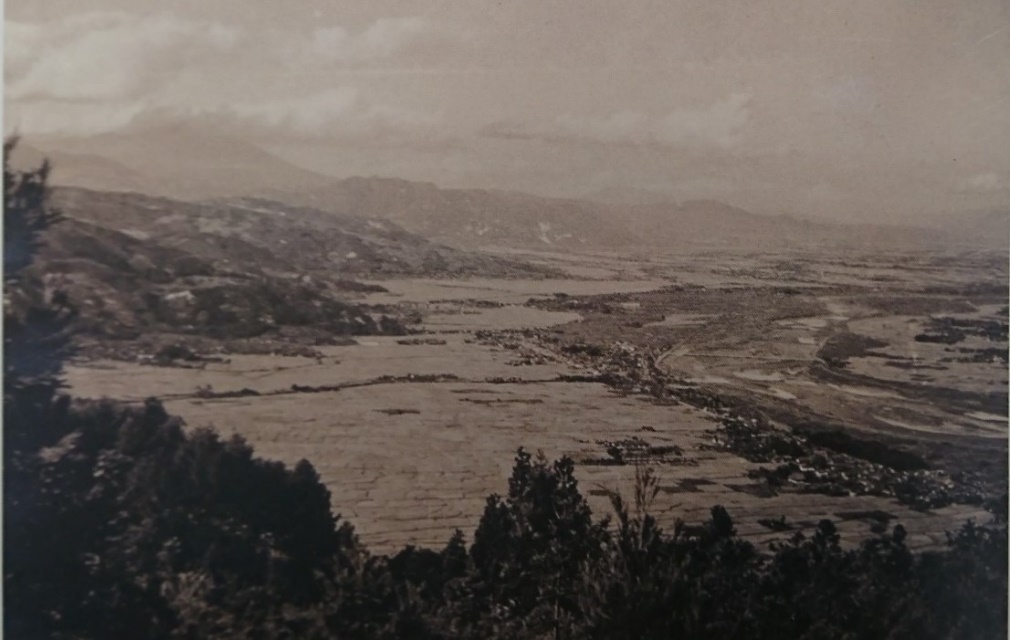 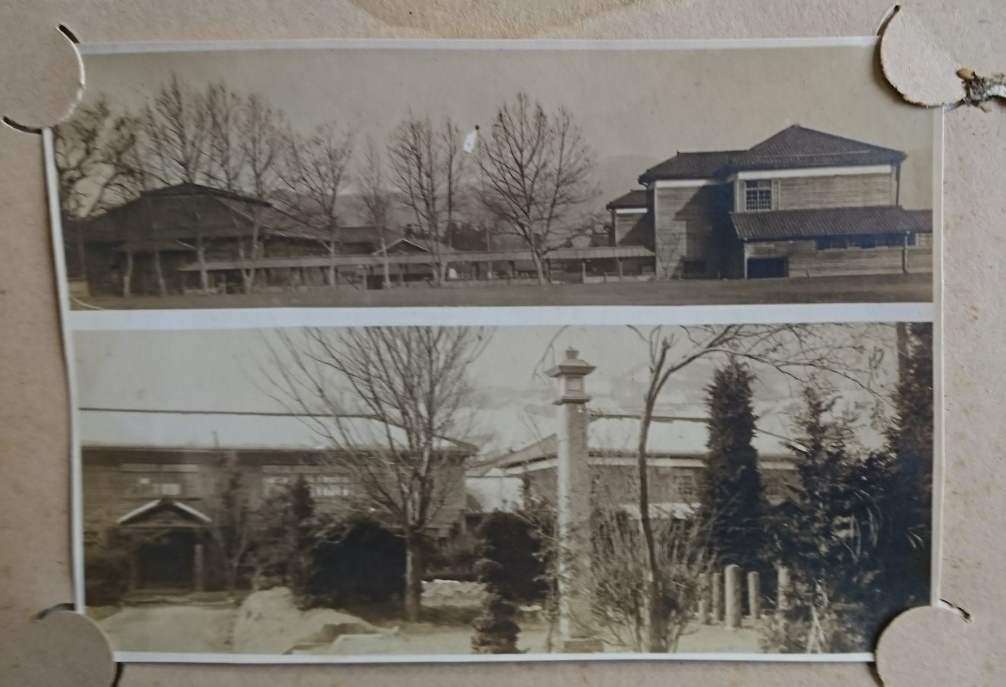 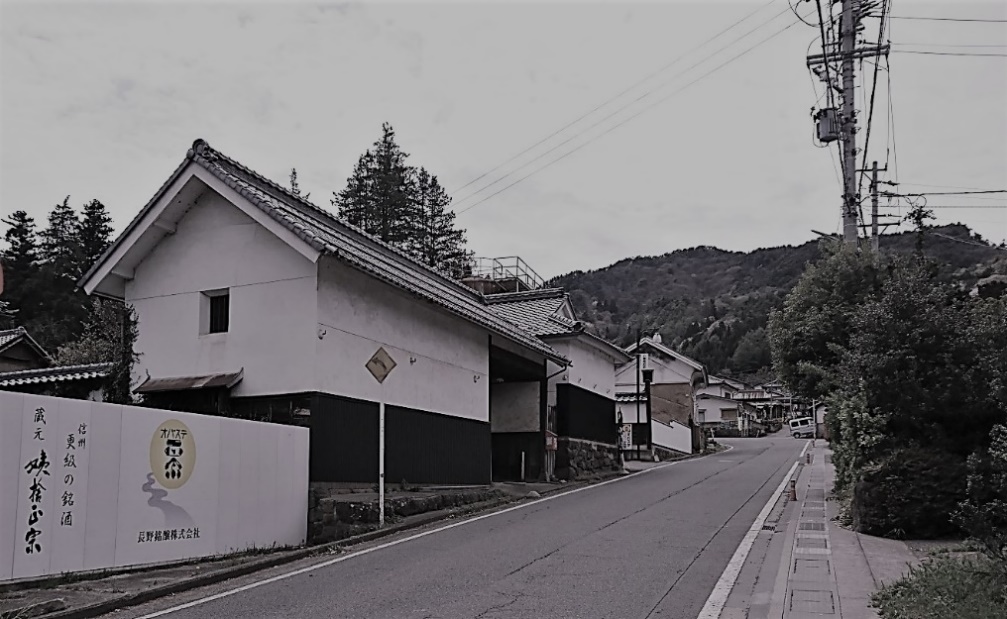 ※「…大臣の家ほどかどうか判らぬが、村で一番大きな家かもしれなかった。石垣の上に土塀がめぐらしてあって、とても覗く訳には行かない。…」　　　　　　　　　　　　　　～「村のエトランジェ」より～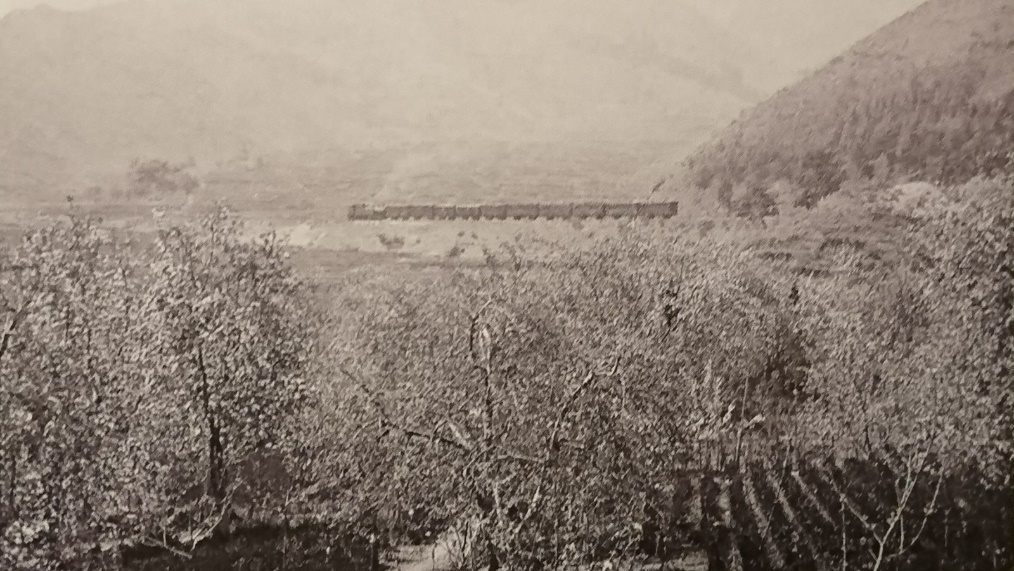 ※「…やがて助役の家が見えて来た頃、山の中腹を汽車が走って行った。…」　　　　　　　　　　　　　　　　　　　　　～「村のエトランジェ」より～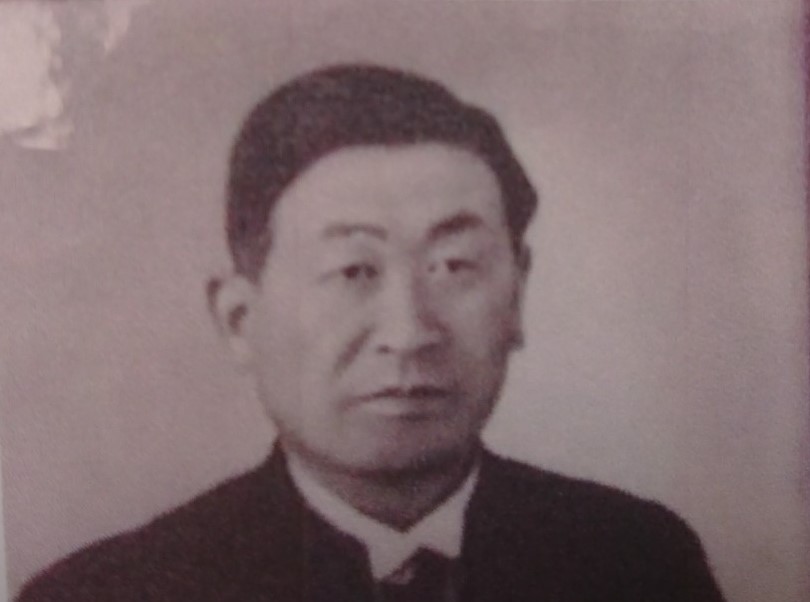 ※「…村で髪の毛を長く伸ばしているのは、小学校の校長と(これは正確には国民学校の校長と云うべきだが)、郵便局長と詩人の…」　　　　　　～「村のエトランジェ」より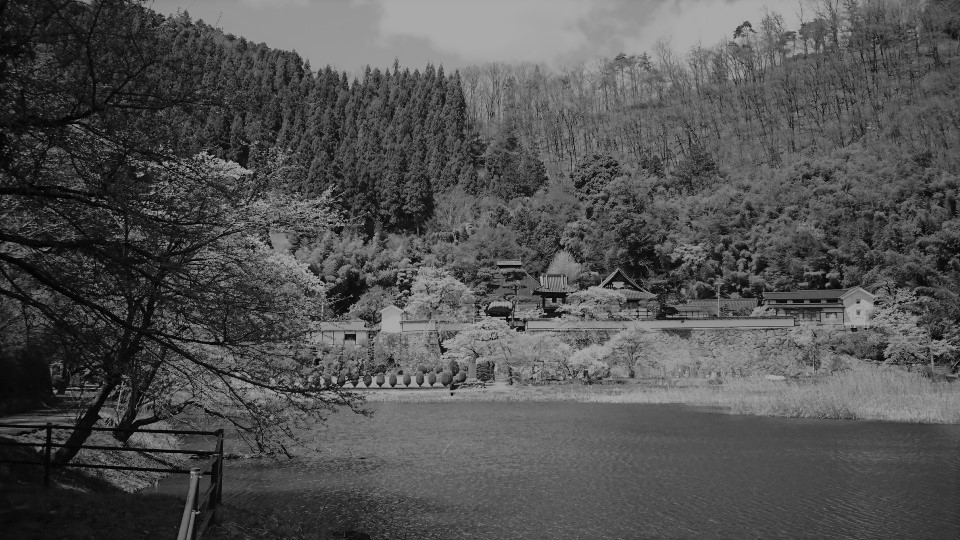 ※「…或る日、僕等は隣村に近い寺迄行ってみた。寺には大きな池がある。その畔には桜が植えてあって花見どきは人で賑わうと云う。…」～「村のエトランジェ」より～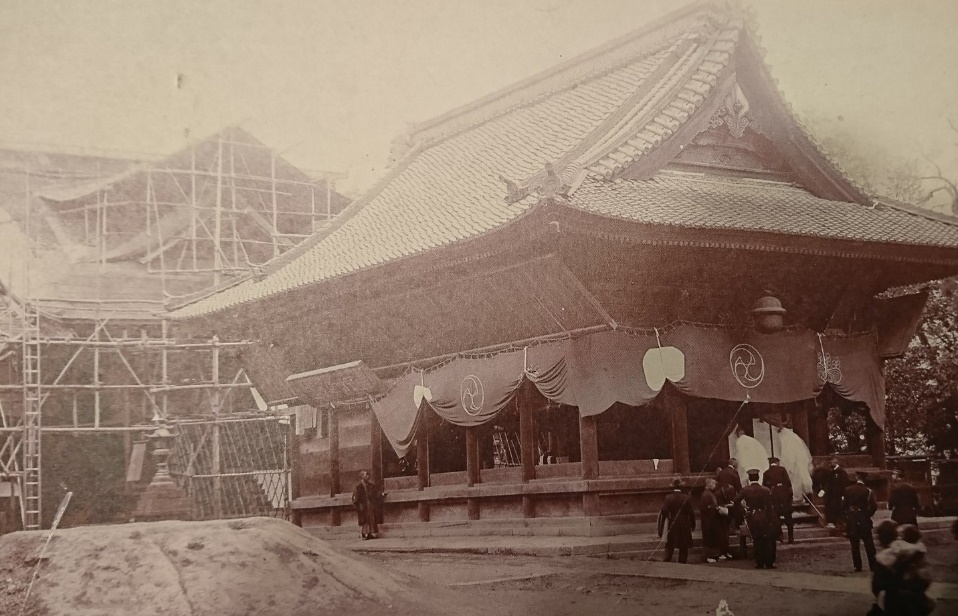 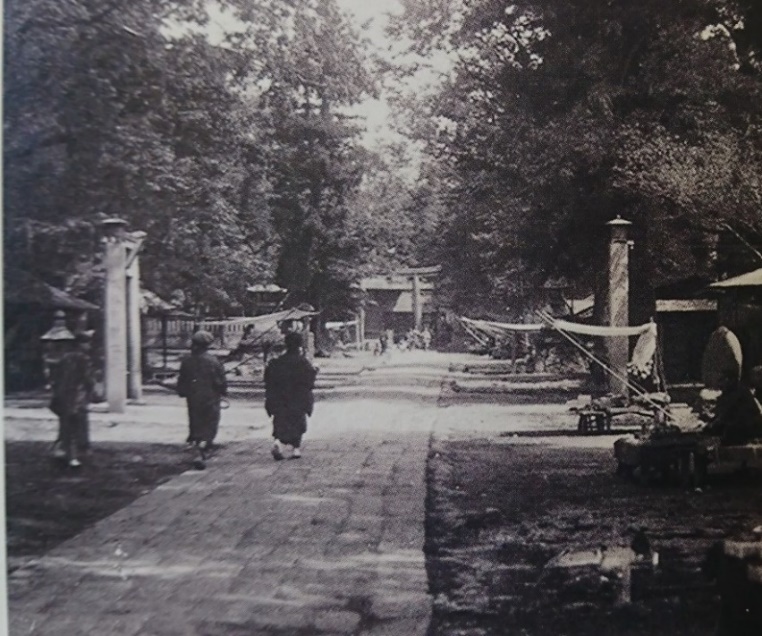 ※「…やがて村は、神社の祭りで賑わった。長い間中止していた后だと云うので、ひどく盛大にやるらしかった。太鼓の音が聞え、神輿が街道を往ったり来たりした。そして、夜になると、神社の境内では素人芝居や角力があって、僕等はそれを見物した。…」　　　　　　　　　　　　　～「村のエトランジェ」より～